Activités publiques, Centre justice et foi, 25, rue Jarry Ouest, Montréal, Québec H2P 1S6 
Contact : Agusti Nicolau, anicolau@cjf.qc.ca   tél.: 514-387-2541, p.241
  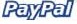 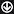 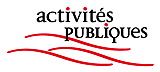 